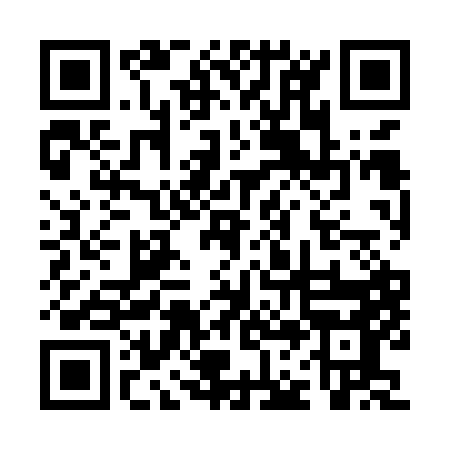 Ramadan times for Kapiri Mposhi, ZambiaMon 11 Mar 2024 - Wed 10 Apr 2024High Latitude Method: NonePrayer Calculation Method: Muslim World LeagueAsar Calculation Method: ShafiPrayer times provided by https://www.salahtimes.comDateDayFajrSuhurSunriseDhuhrAsrIftarMaghribIsha11Mon4:574:576:0812:153:336:226:227:2912Tue4:574:576:0812:153:336:216:217:2813Wed4:574:576:0912:153:336:216:217:2714Thu4:584:586:0912:143:336:206:207:2715Fri4:584:586:0912:143:336:196:197:2616Sat4:584:586:0912:143:336:196:197:2517Sun4:584:586:0912:133:336:186:187:2518Mon4:584:586:0912:133:326:176:177:2419Tue4:584:586:0912:133:326:166:167:2320Wed4:584:586:0912:133:326:166:167:2221Thu4:594:596:0912:123:326:156:157:2222Fri4:594:596:0912:123:326:146:147:2123Sat4:594:596:1012:123:326:146:147:2024Sun4:594:596:1012:113:326:136:137:2025Mon4:594:596:1012:113:316:126:127:1926Tue4:594:596:1012:113:316:126:127:1827Wed4:594:596:1012:113:316:116:117:1828Thu4:594:596:1012:103:316:106:107:1729Fri4:594:596:1012:103:316:106:107:1630Sat4:594:596:1012:103:306:096:097:1631Sun4:594:596:1012:093:306:086:087:151Mon4:594:596:1012:093:306:076:077:142Tue5:005:006:1012:093:306:076:077:143Wed5:005:006:1112:083:306:066:067:134Thu5:005:006:1112:083:296:056:057:125Fri5:005:006:1112:083:296:056:057:126Sat5:005:006:1112:083:296:046:047:117Sun5:005:006:1112:073:286:036:037:108Mon5:005:006:1112:073:286:036:037:109Tue5:005:006:1112:073:286:026:027:0910Wed5:005:006:1112:063:286:026:027:09